Publicado en España el 25/04/2023 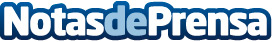 Gasfriocalor afirma que el aire acondicionado mejora la calidad de vida y la productividad en el trabajoEl aire acondicionado se ha convertido en una necesidad en muchos hogares y oficinas de todo el mundo. Además de mantener un ambiente fresco, los expertos afirman que los beneficios del aire acondicionado van mucho más alláDatos de contacto:Gasfriocalor919 01 62 07Nota de prensa publicada en: https://www.notasdeprensa.es/gasfriocalor-afirma-que-el-aire-acondicionado_1 Categorias: Nacional Consumo Servicios Técnicos Hogar http://www.notasdeprensa.es